This paper contains _5__printed pages and four partsPART A(Answer any 5 Questions)		                                                           5*2=10 marksRate of gross profit is 25% on cost. Total sales Rs.5,00,000. Average stock Rs. 80,000. Calculate stock turnover ratio.State any four tools of management accountingIndicate with reason whether flow of fund takes place when .a. Rs.20000 is received from Debtors. b.Machinery is purchased for Rs.200000How do you calculate debtors turnover ratio?Give the meaning of management accounting.Mention any two differences between fund flow statement and cash flow statement.What is management reporting?PART B      (Answer any Three Questions)		                                                           3*5=15 marks8. From the following profit and loss account of Philips Co. Ltd for the year ending 31st Dec 2015 and 2016,You are required to prepare a comparative profit and loss account and give your comments9. Briefly explain the essentials of a good report.10. From the information given below, calculate the following ratiosQuick ratioStock turnover ratioDebt-equity ratioCurrent assets Rs. 5,00,000; opening stock Rs. 50,000; Closing stock Rs. 1,50,000; Cost of goods sold Rs. 12,00,000; gross profit Rs. 2,00,000; indirect expenses Rs 20,000; equity share capital Rs. 7,00,000; 10% preference share capital Rs. 3,00,000; 12% debentures Rs. 2,00,000; Current liabilities Rs. 2,00,000; general reserve Rs. 1,00,000.11. From the following prepareProvision for tax accountMachinery accountA piece of machinery costing Rs. 12,000 was sold for Rs. 8.000 (depreciation of Rs. 7,000 had been provided on it).12. From the following information, interpret the results of operations of a manufacturing concern using trend ratios. Use  2015 as the base year.Amount in Rs. Lakhs for the year ended PART C            (Answer any Three Questions)		                                             3*10=30 marks13. Explain the merits and demerits of management accounting.14. The profits of A Ltd are declining year after year .As a management accountant of the company, draft a report to the management explaining the reasons for the declining profit and suggest corrective measures.15. Prepare a balance sheet from the particulars furnished here under:Gross profit was 60,000. Excess of closing stock over opening stock was Rs 5,000. Difference in balance sheet represents bank balance. The entire sales and purchases are made on credit basis.16 Prepare Comparative balance sheet from the following data:(Rs. in lakhs)17. Given below are the balance sheets of IVRL & sonsNet profit for the year amounts to Rs 45,000.The provisions for depreciation against machinery as on 1 January 2016 was Rs. 25,000 and on 31 December 2016 Rs. 40,000.During the year a machine costing Rs. 10,000 (accumulated depreciation of Rs. 3,000) sold for Rs. 5,000. You are required to prepare Cash flow statement.PART D   (Answer the following question)		                                                         1*15=15 marks18. Balance sheets of Ganesh Mills Ltd are given below. Prepare a funds flow statement.The following transactions took place during the year:Preference shares were redeemed at 10% premiumRs. 20,000 were transferred to reserve fund from P&L a/cInvestments (book value Rs. 40,000) were sold for Rs. 70,000Depreciation provided on building, Machinery and furniture were Rs. 20,000, Rs. 30,000 and Rs. 2,000 respectivelyDividends paid Rs. 50,000 and income tax paid Rs. 45,000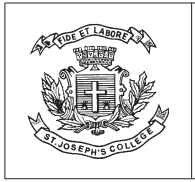 ST. JOSEPH’S COLLEGE (AUTONOMOUS), BANGALORE-27ST. JOSEPH’S COLLEGE (AUTONOMOUS), BANGALORE-27ST. JOSEPH’S COLLEGE (AUTONOMOUS), BANGALORE-27ST. JOSEPH’S COLLEGE (AUTONOMOUS), BANGALORE-27B.COM VI SEMESTERB.COM VI SEMESTERB.COM VI SEMESTERB.COM VI SEMESTEREND SEMESTER EXAMINATION: APRIL 2018END SEMESTER EXAMINATION: APRIL 2018END SEMESTER EXAMINATION: APRIL 2018END SEMESTER EXAMINATION: APRIL 2018BC 6116 – MANAGEMENT  ACCOUNTINGBC 6116 – MANAGEMENT  ACCOUNTINGBC 6116 – MANAGEMENT  ACCOUNTINGBC 6116 – MANAGEMENT  ACCOUNTINGTime- 2.5  hrs    Max Marks-70Particulars2015Rs.2016Rs.Particulars2015Rs.2016Rs.To cost of goods sold420560By Sales600720To administration expenses5066By dividend received3090To selling and distribution expenses2523To interest on debentures1212To loss on sale of plant64To provision for income tax4048To net profit7797630810630810Opening provision for tax20,000Closing provision for tax30,000Tax paid during the year25,000Plant and machinery on 01-01-20175,00,000Depreciation charged on plant and machinery during the year50,000Plant and machinery on 01-01-20188,00,000Year2015201620172018Net sales100.0095.00120.00130.00Cost of goods sold60.0058.0069.6072.80Gross profit40.0036.1050.4057.20Operating expenses10.009.7011.0012.00Net operating profit30.0026.4039.4045.20Stock velocity6Gross profit margin20%Capital turnover ratio2Fixed assets turnover ratio4Debt collection period2 monthsCreditors payment period73 daysParticulars20162017Equity & liabilitiesEquity share capital4004006% preference share capital300300General reserve2002456% Debentures100150Bills payable  50  75Creditors150200Tax payable100150Total1,3001,520AssetsBuildings300270Land100100Machinery300270Furniture100140Stock200300Cash??Total1,3001,520Liabilities1 Jan 2016Rs.31 Dec 2016Rs.Assets1 Jan 2016Rs.31 Dec 2016Rs.Creditors40,00044,000Cash10,0007,000Mrs. A’s loan25,000-Debtors30,00050,000Loans from bank40,00050,000Stock35,00025,000Capital1,25,0001,53,000Machinery80,00055,000Land40,00050,000Building35,00060,0002,30,0002,47,0002,30,0002,47,000Liabilities2016Rs.2017Rs.Assets2016Rs.2017Rs.Equity Share capital 3,00,0004,00,000Building2,50,0003,00,00010% redeemable pref. share capital2,00,000Machinery3,00,0003,20,000Capital redemption reserve-1,00,000Furniture20,00018,000Reserve fund2,00,0001,20,000Investments1,00,0001,50,000Share premium30,00030,000Stock3,00,0002,50,000Profit and loss a/c1,20,0001,80,000Debtors1,40,0002,00,00012% debentures2,00,0003,00,000Cash at bank20,00032,000Creditors80,0001,40,00011,30,00012,70,00011,30,00012,70,000